ПРОТОКОЛ № _____Доп. Вр.                    в пользу                                           Серия 11-метровых                    в пользу                                            Подпись судьи : _____________________ /_________________________ /ПредупрежденияУдаленияПредставитель принимающей команды: ______________________ / _____________________ Представитель команды гостей: _____________________ / _________________________ Замечания по проведению игры ______________________________________________________________________________________________________________________________________________________________________________________________________________________________________________________________________________________________________________________________________________________________________________________________________________________________________________________________________________________________________________________________Травматические случаи (минута, команда, фамилия, имя, номер, характер повреждения, причины, предварительный диагноз, оказанная помощь): _________________________________________________________________________________________________________________________________________________________________________________________________________________________________________________________________________________________________________________________________________________________________________________________________________________________________________Подпись судьи:   _____________________ / _________________________Представитель команды: ______    __________________  подпись: ___________________    (Фамилия, И.О.)Представитель команды: _________    _____________ __ подпись: ______________________                                                             (Фамилия, И.О.)Лист травматических случаевТравматические случаи (минута, команда, фамилия, имя, номер, характер повреждения, причины, предварительный диагноз, оказанная помощь)_______________________________________________________________________________________________________________________________________________________________________________________________________________________________________________________________________________________________________________________________________________________________________________________________________________________________________________________________________________________________________________________________________________________________________________________________________________________________________________________________________________________________________________________________________________________________________________________________________________________________________________________________________________________________________________________________________________________________________________________________________________________________________________________________________________________________________________________________________________________________________________________________________________________________________________________________________________________________________________________________________________________________________________________________________________________________________________________________________________________________________________Подпись судьи : _________________________ /________________________/ 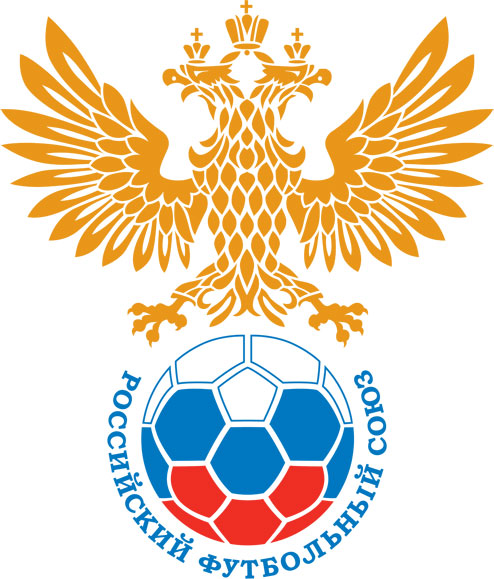 РОССИЙСКИЙ ФУТБОЛЬНЫЙ СОЮЗМАОО СФФ «Центр»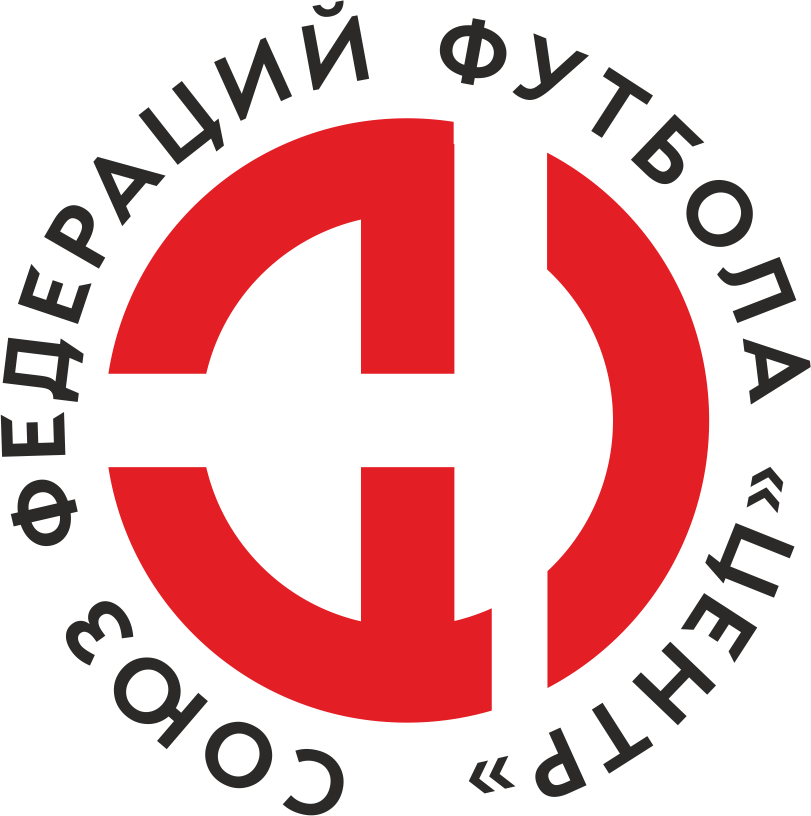    Первенство России по футболу среди команд III дивизиона, зона «Центр» _____ финала Кубка России по футболу среди команд III дивизиона, зона «Центр»Стадион «Локомотив» (Тамбов)Дата:26 июня 2021Академия футбола (Тамбов)Академия футбола (Тамбов)Академия футбола (Тамбов)Академия футбола (Тамбов)Локомотив (Лиски)Локомотив (Лиски)команда хозяевкоманда хозяевкоманда хозяевкоманда хозяевкоманда гостейкоманда гостейНачало:17:00Освещение:ЕстественноеЕстественноеКоличество зрителей:Без зрителейРезультат:2:3в пользуЛокомотив (Лиски)1 тайм:1:2в пользув пользу Локомотив (Лиски)Судья:Головко Богдан  (Волгоград)кат.не указано1 помощник:Панченко Ефимкат.не указано2 помощник:Ершов Максимкат.не указаноРезервный судья:Резервный судья:Абрамкин Станиславкат.не указаноИнспектор:Комаров андрейКомаров андрейКомаров андрейКомаров андрейДелегат:НетНетНетНетСчетИмя, фамилияКомандаМинута, на которой забит мячМинута, на которой забит мячМинута, на которой забит мячСчетИмя, фамилияКомандаС игрыС 11 метровАвтогол0:1Артем ЛукшаЛокомотив (Лиски)221:1Роман ЖеребятьевАкадемия футбола (Тамбов)231:2Сергей ГавриловЛокомотив (Лиски)341:3Андрей ГармановЛокомотив (Лиски)542:3Александр МалинАкадемия футбола (Тамбов)82Мин                 Имя, фамилия                          КомандаОснование85Артем МухареновАкадемия футбола (Тамбов)Неспортивное поведение (вторая желтая карточка )РОССИЙСКИЙ ФУТБОЛЬНЫЙ СОЮЗМАОО СФФ «Центр»РОССИЙСКИЙ ФУТБОЛЬНЫЙ СОЮЗМАОО СФФ «Центр»РОССИЙСКИЙ ФУТБОЛЬНЫЙ СОЮЗМАОО СФФ «Центр»РОССИЙСКИЙ ФУТБОЛЬНЫЙ СОЮЗМАОО СФФ «Центр»РОССИЙСКИЙ ФУТБОЛЬНЫЙ СОЮЗМАОО СФФ «Центр»РОССИЙСКИЙ ФУТБОЛЬНЫЙ СОЮЗМАОО СФФ «Центр»Приложение к протоколу №Приложение к протоколу №Приложение к протоколу №Приложение к протоколу №Дата:26 июня 202126 июня 202126 июня 202126 июня 202126 июня 2021Команда:Команда:Академия футбола (Тамбов)Академия футбола (Тамбов)Академия футбола (Тамбов)Академия футбола (Тамбов)Академия футбола (Тамбов)Академия футбола (Тамбов)Игроки основного составаИгроки основного составаЦвет футболок: Синие       Цвет гетр: СиниеЦвет футболок: Синие       Цвет гетр: СиниеЦвет футболок: Синие       Цвет гетр: СиниеЦвет футболок: Синие       Цвет гетр: СиниеНЛ – нелюбительНЛОВ – нелюбитель,ограничение возраста НЛ – нелюбительНЛОВ – нелюбитель,ограничение возраста Номер игрокаЗаполняется печатными буквамиЗаполняется печатными буквамиЗаполняется печатными буквамиНЛ – нелюбительНЛОВ – нелюбитель,ограничение возраста НЛ – нелюбительНЛОВ – нелюбитель,ограничение возраста Номер игрокаИмя, фамилияИмя, фамилияИмя, фамилия12Александр Баженов Александр Баженов Александр Баженов 17Дмитрий Масленников (к)Дмитрий Масленников (к)Дмитрий Масленников (к)21Виталий Запрудских Виталий Запрудских Виталий Запрудских 15Максим Карпухин Максим Карпухин Максим Карпухин 4Сергей Щигорев Сергей Щигорев Сергей Щигорев 3Святослав Шабанов Святослав Шабанов Святослав Шабанов 2Антон Архипов Антон Архипов Антон Архипов 31Илья Лосев Илья Лосев Илья Лосев 6Даниил Мишутин Даниил Мишутин Даниил Мишутин 5Роман Жеребятьев Роман Жеребятьев Роман Жеребятьев 19Александр Новиков Александр Новиков Александр Новиков Запасные игроки Запасные игроки Запасные игроки Запасные игроки Запасные игроки Запасные игроки 32Илья КораблевИлья КораблевИлья Кораблев10Тимофей УгрюмовТимофей УгрюмовТимофей Угрюмов18Артем МухареновАртем МухареновАртем Мухаренов20Александр МалинАлександр МалинАлександр Малин14Михаил УсанинМихаил УсанинМихаил Усанин11Даниил ЖивилковДаниил ЖивилковДаниил Живилков9Вячеслав ШабановВячеслав ШабановВячеслав Шабанов8Кирилл ЛосевКирилл ЛосевКирилл Лосев29Иван ПчелинцевИван ПчелинцевИван Пчелинцев28Вадим КривоносовВадим КривоносовВадим Кривоносов27Денис СадчиковДенис СадчиковДенис СадчиковТренерский состав и персонал Тренерский состав и персонал Фамилия, имя, отчествоФамилия, имя, отчествоДолжностьДолжностьТренерский состав и персонал Тренерский состав и персонал 1Тренерский состав и персонал Тренерский состав и персонал 234567ЗаменаЗаменаВместоВместоВместоВышелВышелВышелВышелМинМинСудья: _________________________Судья: _________________________Судья: _________________________11Дмитрий МасленниковДмитрий МасленниковДмитрий МасленниковАртем МухареновАртем МухареновАртем МухареновАртем Мухаренов464622Даниил МишутинДаниил МишутинДаниил МишутинТимофей УгрюмовТимофей УгрюмовТимофей УгрюмовТимофей Угрюмов4646Подпись Судьи: _________________Подпись Судьи: _________________Подпись Судьи: _________________33Илья ЛосевИлья ЛосевИлья ЛосевВячеслав ШабановВячеслав ШабановВячеслав ШабановВячеслав Шабанов5555Подпись Судьи: _________________Подпись Судьи: _________________Подпись Судьи: _________________44Александр НовиковАлександр НовиковАлександр НовиковДаниил ЖивилковДаниил ЖивилковДаниил ЖивилковДаниил Живилков777755Роман ЖеребятьевРоман ЖеребятьевРоман ЖеребятьевМихаил УсанинМихаил УсанинМихаил УсанинМихаил Усанин787866Антон АрхиповАнтон АрхиповАнтон АрхиповАлександр МалинАлександр МалинАлександр МалинАлександр Малин808077        РОССИЙСКИЙ ФУТБОЛЬНЫЙ СОЮЗМАОО СФФ «Центр»        РОССИЙСКИЙ ФУТБОЛЬНЫЙ СОЮЗМАОО СФФ «Центр»        РОССИЙСКИЙ ФУТБОЛЬНЫЙ СОЮЗМАОО СФФ «Центр»        РОССИЙСКИЙ ФУТБОЛЬНЫЙ СОЮЗМАОО СФФ «Центр»        РОССИЙСКИЙ ФУТБОЛЬНЫЙ СОЮЗМАОО СФФ «Центр»        РОССИЙСКИЙ ФУТБОЛЬНЫЙ СОЮЗМАОО СФФ «Центр»        РОССИЙСКИЙ ФУТБОЛЬНЫЙ СОЮЗМАОО СФФ «Центр»        РОССИЙСКИЙ ФУТБОЛЬНЫЙ СОЮЗМАОО СФФ «Центр»        РОССИЙСКИЙ ФУТБОЛЬНЫЙ СОЮЗМАОО СФФ «Центр»Приложение к протоколу №Приложение к протоколу №Приложение к протоколу №Приложение к протоколу №Приложение к протоколу №Приложение к протоколу №Дата:Дата:26 июня 202126 июня 202126 июня 202126 июня 202126 июня 202126 июня 2021Команда:Команда:Команда:Локомотив (Лиски)Локомотив (Лиски)Локомотив (Лиски)Локомотив (Лиски)Локомотив (Лиски)Локомотив (Лиски)Локомотив (Лиски)Локомотив (Лиски)Локомотив (Лиски)Игроки основного составаИгроки основного составаЦвет футболок: Красные   Цвет гетр:  КрасныеЦвет футболок: Красные   Цвет гетр:  КрасныеЦвет футболок: Красные   Цвет гетр:  КрасныеЦвет футболок: Красные   Цвет гетр:  КрасныеНЛ – нелюбительНЛОВ – нелюбитель,ограничение возрастаНЛ – нелюбительНЛОВ – нелюбитель,ограничение возрастаНомер игрокаЗаполняется печатными буквамиЗаполняется печатными буквамиЗаполняется печатными буквамиНЛ – нелюбительНЛОВ – нелюбитель,ограничение возрастаНЛ – нелюбительНЛОВ – нелюбитель,ограничение возрастаНомер игрокаИмя, фамилияИмя, фамилияИмя, фамилия27Дмитрий Селезнев Дмитрий Селезнев Дмитрий Селезнев 9Игорь Фатеев (к)Игорь Фатеев (к)Игорь Фатеев (к)17Артём Стручков Артём Стручков Артём Стручков 4Кирилл Лукьянчиков Кирилл Лукьянчиков Кирилл Лукьянчиков 2Сергей Хмелевской Сергей Хмелевской Сергей Хмелевской 7Максим Петров Максим Петров Максим Петров 24Александр Мануковский Александр Мануковский Александр Мануковский 20Артем Лукша Артем Лукша Артем Лукша 14Сергей Гаврилов Сергей Гаврилов Сергей Гаврилов 11Андрей Гарманов Андрей Гарманов Андрей Гарманов 6Захар Шурупов Захар Шурупов Захар Шурупов Запасные игроки Запасные игроки Запасные игроки Запасные игроки Запасные игроки Запасные игроки 1Алексей КовалевАлексей КовалевАлексей Ковалев19Денис ДмитриевДенис ДмитриевДенис Дмитриев5Владимир НагорныйВладимир НагорныйВладимир Нагорный15Артем ЦиммерманАртем ЦиммерманАртем Циммерман21Кирилл ЗоткинКирилл ЗоткинКирилл Зоткин10Дмитрий КотовДмитрий КотовДмитрий Котов23Рустам ЕгизаровРустам ЕгизаровРустам ЕгизаровТренерский состав и персонал Тренерский состав и персонал Фамилия, имя, отчествоФамилия, имя, отчествоДолжностьДолжностьТренерский состав и персонал Тренерский состав и персонал 1Артем Владимирович СтручковГлавный тренерГлавный тренерТренерский состав и персонал Тренерский состав и персонал 2Юрий Иванович РыбниковНачальник командыНачальник команды3Юрий Николаевич Насонов Администратор Администратор4567Замена Замена ВместоВместоВышелМинСудья : ______________________Судья : ______________________11Захар ШуруповЗахар ШуруповАртем Циммерман6022Кирилл ЛукьянчиковКирилл ЛукьянчиковДенис Дмитриев72Подпись Судьи : ______________Подпись Судьи : ______________Подпись Судьи : ______________33Максим ПетровМаксим ПетровДмитрий Котов75Подпись Судьи : ______________Подпись Судьи : ______________Подпись Судьи : ______________44Андрей ГармановАндрей ГармановВладимир Нагорный7755Сергей ГавриловСергей ГавриловКирилл Зоткин826677        РОССИЙСКИЙ ФУТБОЛЬНЫЙ СОЮЗМАОО СФФ «Центр»        РОССИЙСКИЙ ФУТБОЛЬНЫЙ СОЮЗМАОО СФФ «Центр»        РОССИЙСКИЙ ФУТБОЛЬНЫЙ СОЮЗМАОО СФФ «Центр»        РОССИЙСКИЙ ФУТБОЛЬНЫЙ СОЮЗМАОО СФФ «Центр»   Первенство России по футболу среди футбольных команд III дивизиона, зона «Центр» _____ финала Кубка России по футболу среди футбольных команд III дивизиона, зона «Центр»       Приложение к протоколу №Дата:26 июня 2021Академия футбола (Тамбов)Локомотив (Лиски)команда хозяевкоманда гостей